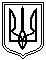 Миколаївська міська рада	Постійна комісії міської ради з питань промисловості, транспорту,енергозбереження, зв'язку, сфери послуг, підприємництва та торгівліПРОТОКОЛ  №16217.03.2020   м. Миколаїв   каб.357     10:30Засідання постійної комісії міської ради     з питань промисловості, транспорту, енергозбереження, зв'язку, сфери послуг,  підприємництва та торгівліГолова комісії: Євтушенко В.В.В.о. секретаря комісії: Ісаков С.М.Члени комісії: Шульгач С.В.Відсутні члени комісії: Картошкін К.Е., Садиков В.В.ПРИСУТНІ:Шуліченко Т.В. директор департаменту економічного розвитку Миколаївської міської радиПредставники преси та телебачення.ПОРЯДОК ДЕННИЙ :1. Звернення першого заступника міського голови Криленко В.І. за вхідним №530 від 11.03.2020 щодо розгляду проєкту рішення міської ради «Про Звернення депутатів Миколаївської міської ради до Президента України, Прем’єр-міністра України щодо перегляду ставок плати за стандартне та нестандартне приєднання електричних електроустановок до електричних мереж» (файл s-pg-105)Для обговорення питання запрошено :Шуліченко Т.В. директор департаменту економічного розвитку Миколаївської міської радиРОЗГЛЯНУЛИ:1. Звернення першого заступника міського голови Криленко В.І. за вхідним №530 від 11.03.2020 щодо розгляду проєкту рішення міської ради «Про Звернення депутатів Миколаївської міської ради до Президента України, Прем’єр-міністра України щодо перегляду ставок плати за стандартне та нестандартне приєднання електричних електроустановок до електричних мереж» (файл s-pg-105)СЛУХАЛИ: Шуліченко Т.В., яка проінформував членів постійної комісії, що до департаменту економічного розвитку Миколаївської міської ради  звернулися приватні підприємці з приводу перегляду ставок плати за приєднання до електричних мереж, оскільки ці ставки встановлюються постановою державного регулювання у сферах енергетики та комунальних послуг ми звертаємось до Кабінету Міністрів України з приводу зменшення ставок плати за приєднання до електричних мереж шляхом розробки вищезазначеного проєкту рішення. Також було запропоновано підтримати вище зазначений проєкт рішення постійною комісію з питань промисловості, транспорту, енергозбереження, зв’язку, сфери послуг, підприємництва та торгівлі Миколаївської міської ради, як профільну комісію з порушеного питання.В обговоренні приймали участь члени постійної комісії.РЕКОМЕНДОВАНО:Підтримати проєкт рішення міської ради «Про Звернення депутатів Миколаївської міської ради до Президента України, Прем’єр-міністра України щодо перегляду ставок плати за стандартне та нестандартне приєднання електричних електроустановок до електричних мереж»               (файл s-pg-105) та винести на розгляд сесії Миколаївської міської ради.ГОЛОСУВАЛИ: «за» – 3 , «проти» – 0, «утримались» – 0.     Голова постійної комісії                                        В. ЄВТУШЕНКО     В.о. Секретаря комісії                                             С. ІСАКОВ